Disclaimer: If you do not wish to receive further news/releases from International Renewable Energy Agency (IRENA), please click the following link: [Remove Me]. Requests will take a maximum of 2 business days to process. Contact information: press irena, International Renewable Energy Agency (IRENA), IRENA Headquarters, Masdar City, Abu Dhabi, PO Box 236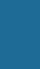 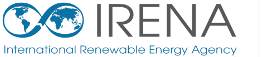 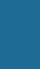 